Publicado en 08021 el 26/03/2013 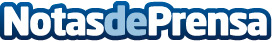 Hotelnights.com el nuevo buscador de hotelesLa agencia de viajes Bravasol viajes sl lanza hotelnights.com, nuevo buscador de hoteles.Datos de contacto:Riccardo Galli673277267Nota de prensa publicada en: https://www.notasdeprensa.es/hotelnightscom-el-nuevo-buscador-de-hoteles Categorias: Viaje Turismo E-Commerce http://www.notasdeprensa.es